2024 Bermuda Holidays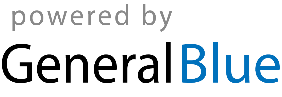 Bermuda 2024 CalendarBermuda 2024 CalendarBermuda 2024 CalendarBermuda 2024 CalendarBermuda 2024 CalendarBermuda 2024 CalendarBermuda 2024 CalendarBermuda 2024 CalendarBermuda 2024 CalendarBermuda 2024 CalendarBermuda 2024 CalendarBermuda 2024 CalendarBermuda 2024 CalendarBermuda 2024 CalendarBermuda 2024 CalendarBermuda 2024 CalendarBermuda 2024 CalendarBermuda 2024 CalendarBermuda 2024 CalendarBermuda 2024 CalendarBermuda 2024 CalendarBermuda 2024 CalendarBermuda 2024 CalendarJanuaryJanuaryJanuaryJanuaryJanuaryJanuaryJanuaryFebruaryFebruaryFebruaryFebruaryFebruaryFebruaryFebruaryMarchMarchMarchMarchMarchMarchMarchSuMoTuWeThFrSaSuMoTuWeThFrSaSuMoTuWeThFrSa12345612312789101112134567891034567891415161718192011121314151617101112131415162122232425262718192021222324171819202122232829303125262728292425262728293031AprilAprilAprilAprilAprilAprilAprilMayMayMayMayMayMayMayJuneJuneJuneJuneJuneJuneJuneSuMoTuWeThFrSaSuMoTuWeThFrSaSuMoTuWeThFrSa12345612341789101112135678910112345678141516171819201213141516171891011121314152122232425262719202122232425161718192021222829302627282930312324252627282930JulyJulyJulyJulyJulyJulyJulyAugustAugustAugustAugustAugustAugustAugustSeptemberSeptemberSeptemberSeptemberSeptemberSeptemberSeptemberSuMoTuWeThFrSaSuMoTuWeThFrSaSuMoTuWeThFrSa1234561231234567789101112134567891089101112131414151617181920111213141516171516171819202121222324252627181920212223242223242526272828293031252627282930312930OctoberOctoberOctoberOctoberOctoberOctoberOctoberNovemberNovemberNovemberNovemberNovemberNovemberNovemberDecemberDecemberDecemberDecemberDecemberDecemberDecemberSuMoTuWeThFrSaSuMoTuWeThFrSaSuMoTuWeThFrSa1234512123456767891011123456789891011121314131415161718191011121314151615161718192021202122232425261718192021222322232425262728272829303124252627282930293031Jan 1	New Year’s DayMar 29	Good FridayMay 31	Bermuda DayJun 17	National Heroes DayAug 1	Emancipation DayAug 2	Somers’ DaySep 2	Labour DayNov 11	Remembrance DayDec 25	Christmas DayDec 26	Boxing Day